Fortbildungen WIEN Chemie WS 2022/23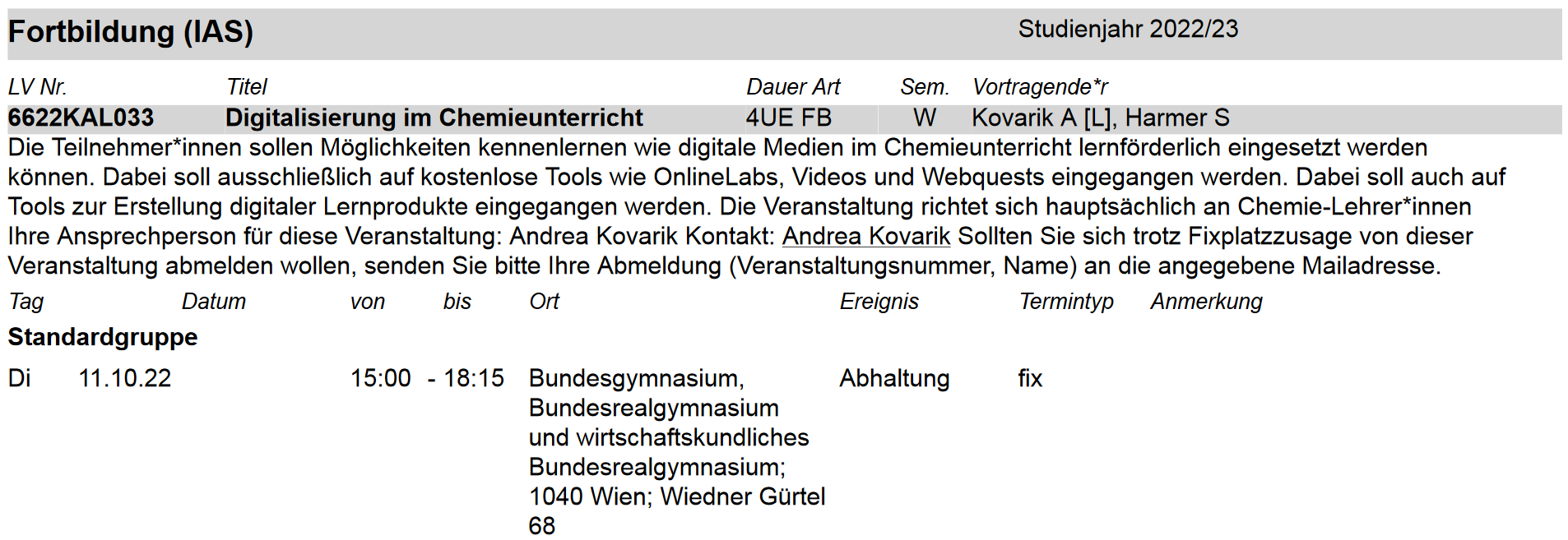 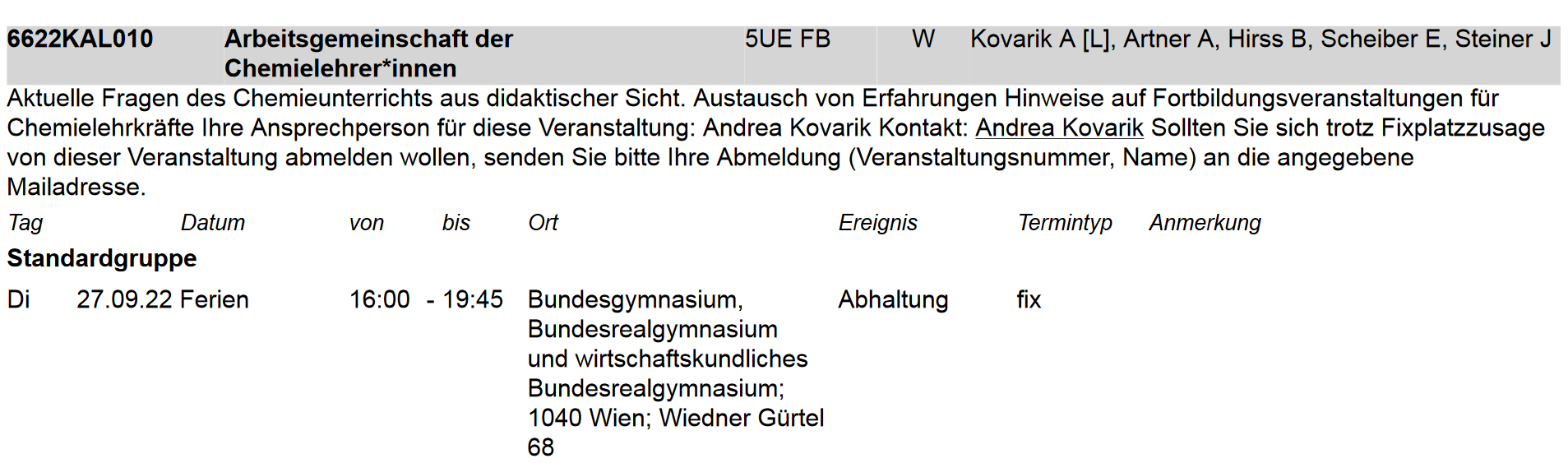 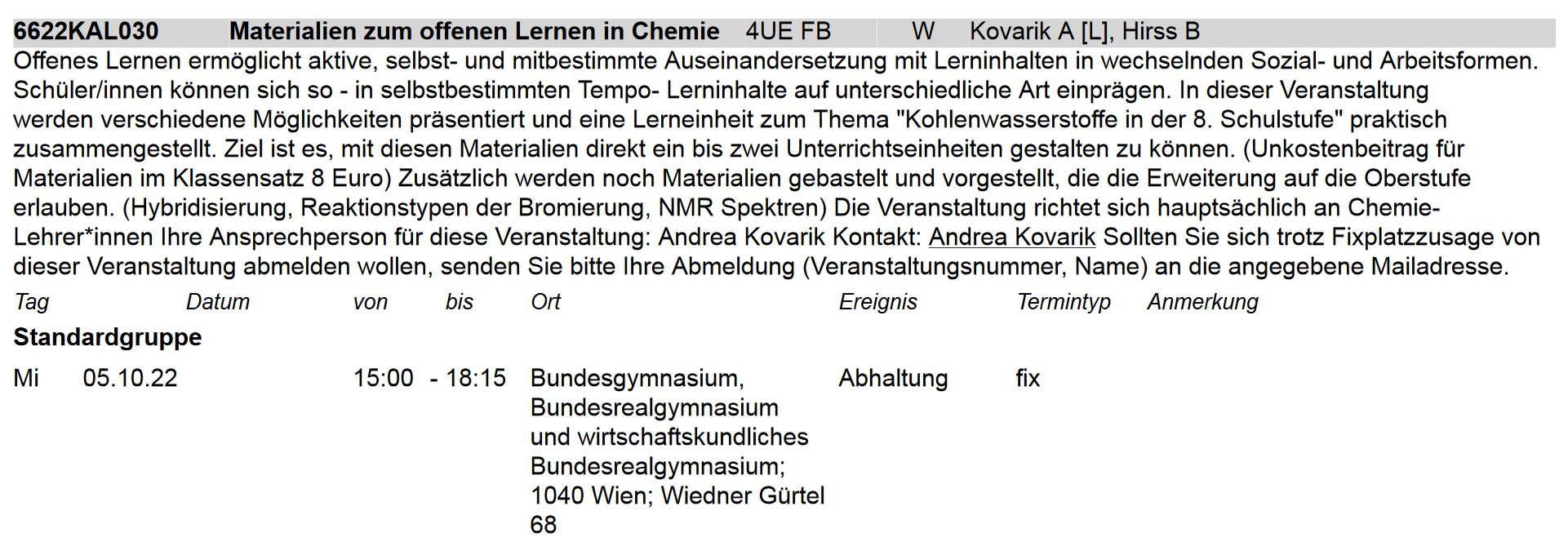 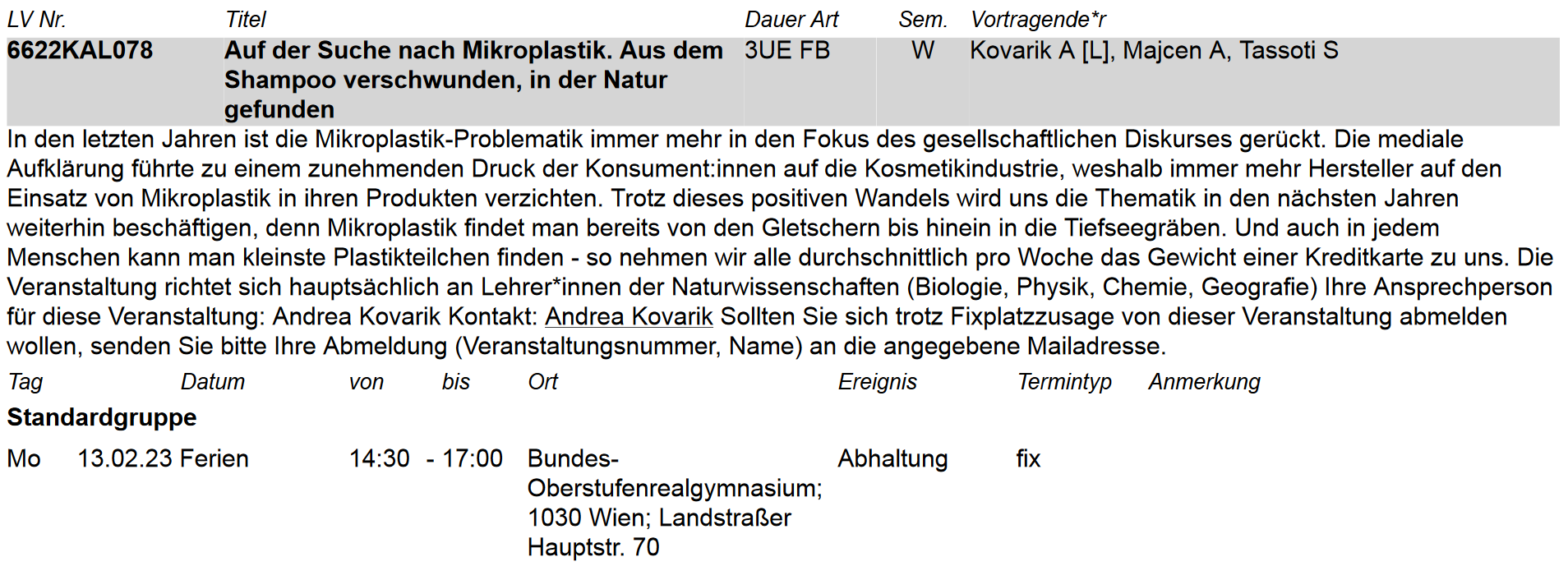 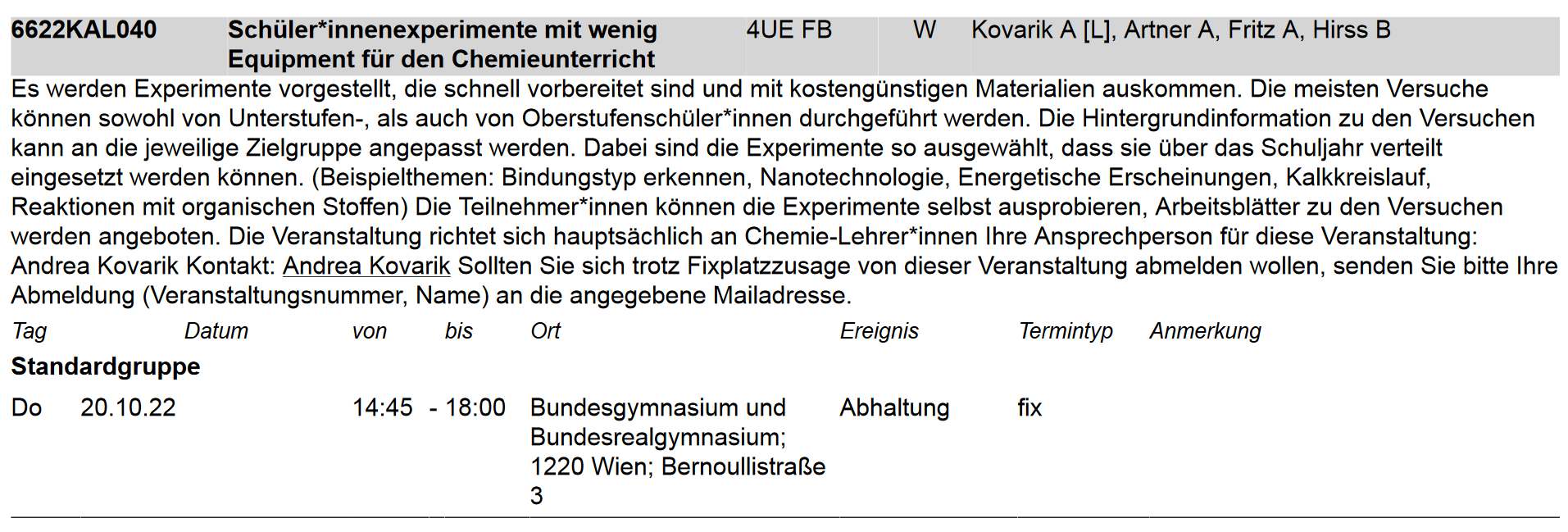 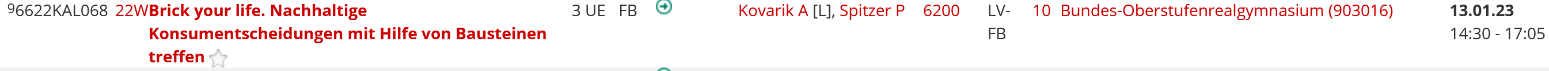 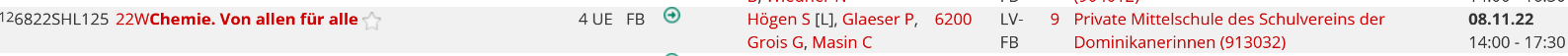 